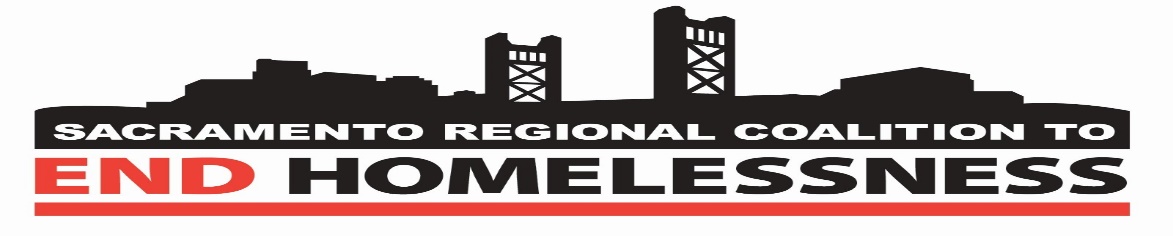 TRENDS IN HOMELESSNESS; SHELTER AND HOUSING:  SACRAMENTO CoC:2018 – 2023SOURCE: Housing & Urban Development:  CoC Homeless Population Report & Housing Inventory CountNote:  2021 data is missing due to the pandemicSUMMARY TABLE:  Homeless Trends & Shelter & Permanent Supportive Housing [PSH] Trends: 2018 - 2023The number of unhoused people in all categories [chronically homeless; seriousmental health issues; substance use; gender and people of color] has increased an average  
6 times the increase in the number of shelter beds; PSH and rapid rehousing units from 2018 - 2023SUMMARY CHARTS:Total Number Homeless & Unsheltered: 2018 – 2023156% Increase from 2018 - 2023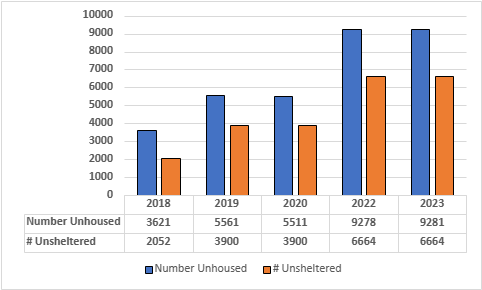 % Unsheltered: 2018 – 202327% Increase from 2018 - 2023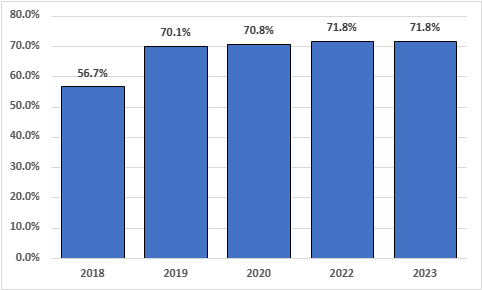 Total Number Chronically Homeless: 2018 – 2023290% Increase from 2018 - 2023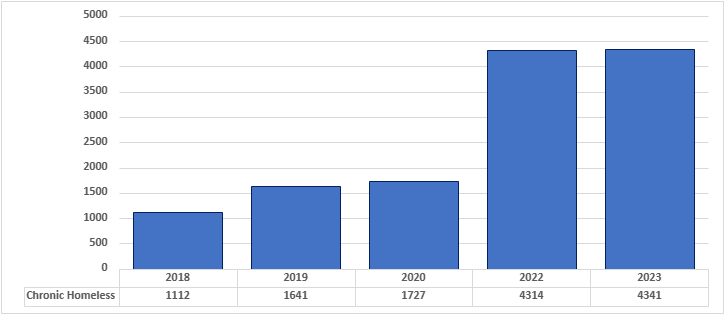 % Chronically Homeless Unsheltered & % of Total Homeless:  2018 – 2023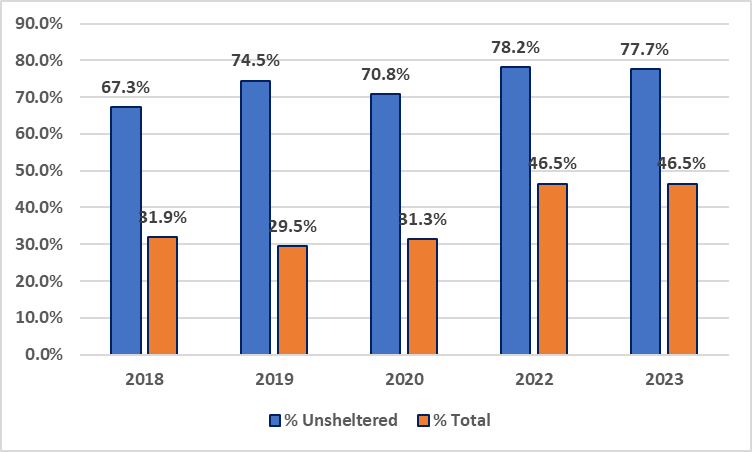 Total Number with Serious Mental Illness [SMI]: 2018 – 2023162% Increase from 2018 - 2023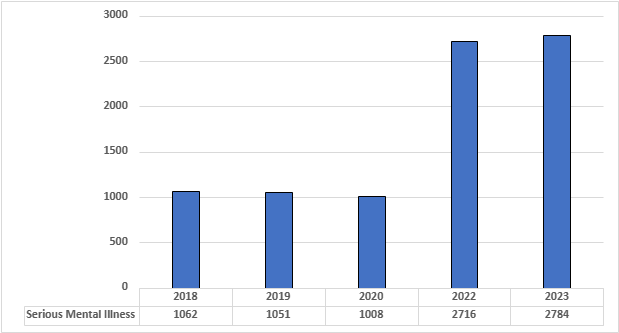 % SMI Unsheltered and % of Total: 2018 – 2023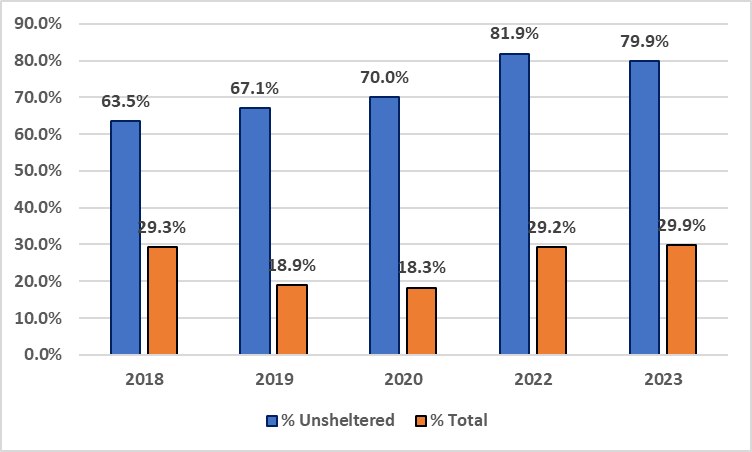 Total Number with Substance Use Issues: 2018 – 2023154% Increase from 2018 - 2023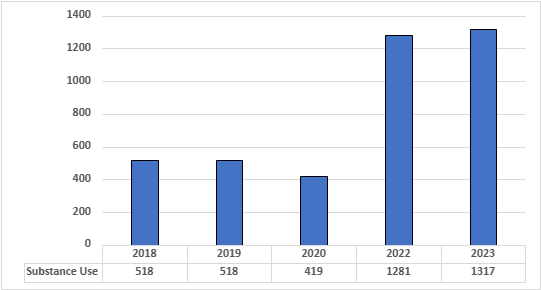 % Substance Use Unsheltered & % Total:  2018 – 2023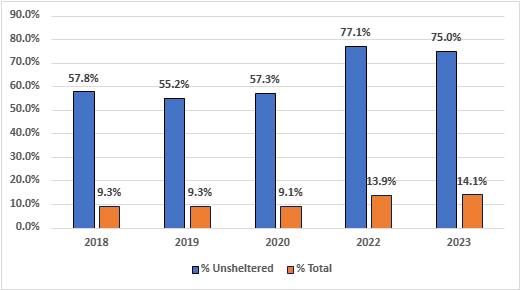 Number of Homeless Women & Men: 2018 – 2023167% Increase for Homeless Women from 2018 – 2023148% Increase for Homeless Men from 2018 - 2023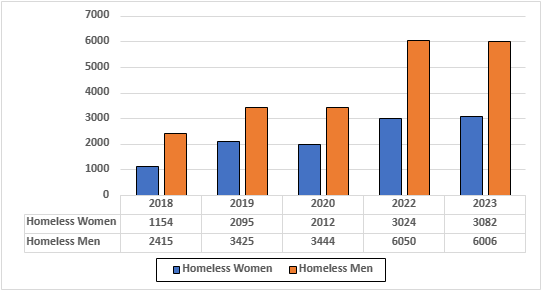 Homeless Women: % Unsheltered & % Total: 2018 – 2023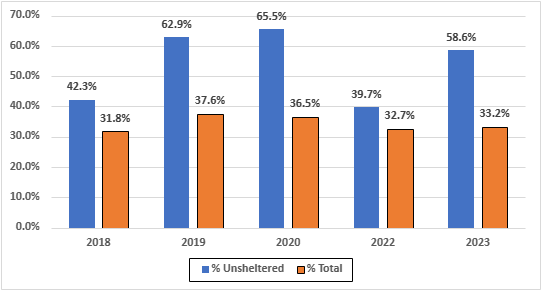 Homeless Men: % Unsheltered & % Total: 2018 - 2023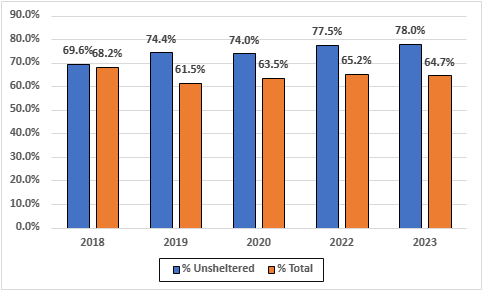 Number of Homeless People of Color:  2018 – 2023172% Increase from 2018 - 2023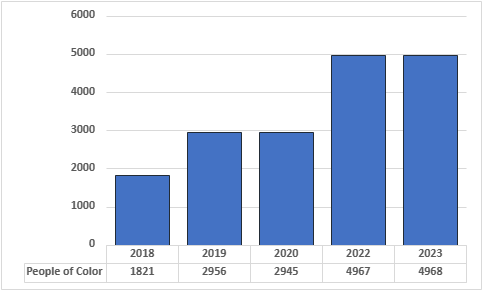 Homeless People of Color:  % Unsheltered & % Total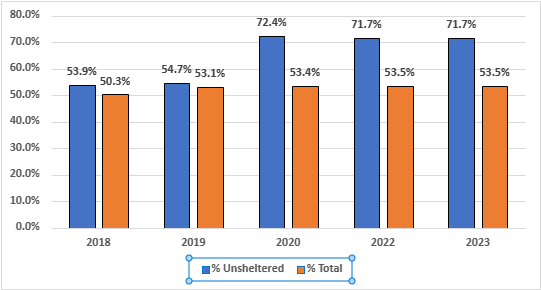 Shelter;  Permanent Supportive Housing [PSH] & Rapid Housing:  2018 – 2023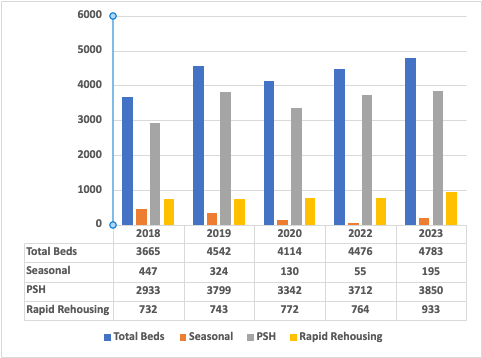 Total Shelter Beds:  30.5% Increase from 2018 – 2023Seasonal beds:  56.3% Decline from 2018 – 2023PSH:  31.3 Increase from 2018 – 2023Rapid Rehousing Units:  27.5% Increase from 2018 - 2023Homelessness% Increase from 2018 to 2023# Unhoused156%% Unsheltered27%# Chronically homeless290%# Serious Mentally Ill162%# Substance Use154%# Women167%# Men148%# People of Color172%Shelter & Housing% Increase% DecreaseTotal Shelter Beds30.5%Seasonal Beds56.3%PSH31.3%Rapid Rehousing27.5%